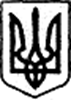          УКРАЇНА                                          ПРОЄКТ                            КЕГИЧІВСЬКА СЕЛИЩНА РАДА                                                                          LV СЕСІЯ VIII СКЛИКАННЯ                                                 РІШЕННЯ03 липня 2023 року                          смт Кегичівка			          №Про погодження виведення                         з базової мережі закладів культури та ліквідації бібліотек-філій комунального закладу культури «Кегичівська публічна бібліотека» Кегичівської селищної ради          З метою  забезпечення надання якісних бібліотечних послуг населенню громади, розглянувши висновки Робочої групи з проведення оптимізації мережі закладів культури Кегичівської селищної ради, відповідно до постанови Кабінету Міністрів України від 15 вересня 2021 року № 970 «Про внесення змін до Порядку формування базової мережі закладів культури», Державних соціальних нормативів забезпечення населення публічними бібліотеками             в Україні, затверджених постановою Кабінету Міністрів України від 06 лютого 2019 року № 72, керуючись Рекомендаціями Національної Парламентської бібліотеки України щодо організації надання бібліотечних послуг в умовах об’єднаних територіальних громад, статтями 19, 22 Закону України                         «Про культуру», статтями 14, 15 Закону України «Про бібліотеки                                 та бібліотечну справу», статтями 4, 10, 25, 26, 60 Закону України «Про місцеве самоврядування  в Україні»,  Кегичівська селищна радаВИРІШИЛА:        1. Погодити виведення з базової мережі закладів культури та ліквідацію бібліотек-філій комунального закладу культури «Кегичівська публічна бібліотека» Кегичівської селищної ради (код ЄДРПОУ 44633539):         - Калинівської сільської бібліотеки-філії, яка знаходиться за адресою: 64033, Харківська область, Красноградський район, с.Калинівка, вулиця Першотравнева, будинок 4;         - Крутоярівської сільської бібліотеки-філії, яка знаходиться за адресою: 64008, Харківська область, Красноградський район, с.Крутоярівка, вулиця Шкільна, будинок 2;            - Лозівської № 2 сільської бібліотеки-філії, яка знаходиться за адресою: 64011, Харківська область, Красноградський район, с.Лозова, вулиця Лозівська, будинок 237;          - Новоіванівської сільської бібліотеки-філії, яка знаходиться за адресою: 64019, Харківська область, Красноградський район, с.Новоіванівка, вулиця Шкільна, будинок 4;        - Олександрівської сільської бібліотеки-філії, яка знаходиться за адресою: 64018, Харківська область, Красноградський район, с.Олександрівське, вулиця Центральна, будинок 1.          2. Відділу культури Кегичівської селищної ради (Ганна КОНОШКО) забезпечити надання документів до Міністерства культури та інформаційної політики України щодо погодження виключення з базової мережі  сільських бібліотек-філій комунального закладу культури «Кегичівська публічна бібліотека» Кегичівської селищної ради відповідно до вимог чинного законодавства та цього рішення.        3. Контроль за виконанням рішення покласти на постійну комісію                        з гуманітарних питань, фізичної культури та спорту, молодіжної політики, охорони здоров’я та соціального захисту населення Кегичівської селищної ради (голова комісії Валентин ЧЕРНІКОВ).Кегичівський селищний голова                                           Антон ДОЦЕНКО